Все упражнения связаны с табл. Команды логических операций типовогоМП, обращаться к которой следует постоянно.Какой КОП (шестнадцатеричный) имеет командаANA Н на рис. 6.16? Ее формат ________ байт.Каково содержимое аккумулятора на рис. 6.16 после операции И?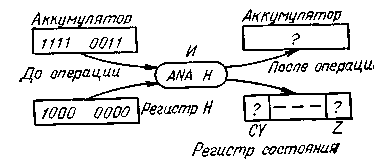 Рис. 6.16. К упражнениям 6.24 — 6.27Назвать состояние индикаторов на рис. 6.16 после операции И.Если роль байта в регистре Н на рис. 6.16 состоитв тестировании старшего бита аккумулятора (0 или 1), слово 1000 0000 в регистреИ называется ________ (маской,словом теста).Откуда поступает операнд, подверженный операции ИЛИ непосредственное(ORI) с содержимым аккумулятора?Знак (+) в табл. Команды логических операций типовогоМП означает операцию ________ (сложение, ИЛИ).Каков источник адреса (LOC) операнда на рис. 6.17 в памяти данных?Каково содержимое аккумулятора на рис. 6.17 после операции ИЛИ?Назвать состояния индикаторов в регистре состояния на рис. 6.17 после операции ИЛИ.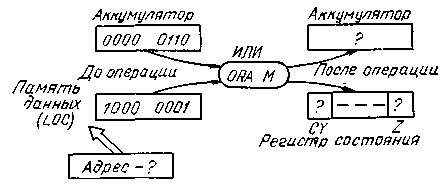 Рис. 6.17. К упражнениям 6.30 — 6.32Мнемоника команды ИЛИ ИСКЛЮЧАЮЩЕЕ на ассемблере на рис. 6.18 ________ .Что является источником операнда, подверженного операции ИЛИ ИСКЛЮЧАЮЩЕЕ с содержимым аккумулятора на рис. 6.18?Каково содержимое аккумулятора на рис 6.18 после операции ИЛИ ИСКЛЮЧАЮЩЕЕ?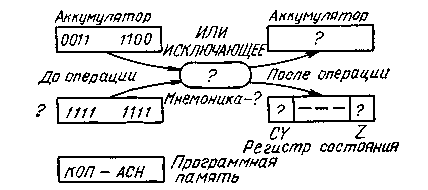 Рис. 6.18. К упражнениям 6.33 — 6.36Каково состояние индикаторов на рис. 6.18?Составить программу сложения трёх произвольных однобайтовых чисел, расположенных в последовательных ячейках, и из суммы вычесть сумму двух других произвольных однобайтовых чисел.Сделать тоже самое только для двубайтовых чисел.